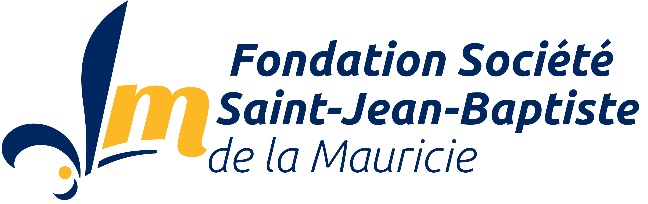 Prix pour l’effort dans les écoles primairesSix bourses de 50 $RENSEIGNEMENTS GÉNÉRAUX(Vous pouvez naviguer dans le formulaire à l'aide de la touche de tabulation.)Nom de l'école :	     Adresse :	     Ville :	     	Code postal :      	Téléphone :      Courriel :	     RENSEIGNEMENTS PARTICULIERSNom de l’élève :	     Nom de l’enseignante ou enseignant :	     Courriel de l’enseignante ou enseignant :	     CANDIDATURERaisons qui vous motivent à soumettre la candidature de l’élève :CRITÈRES D’ADMISSIBILITÉTous les élèves d’une école primaire de la Mauricie dont la candidature est soumise par une enseignante, un enseignant, la directrice ou le directeur de l’école.Un maximum de trois élèves par groupe est accepté.RENSEIGNEMENTS SUR LE CONCOURSLes élèves gagnants seront sélectionnés par tirage au sort.Chaque élève dont le nom est soumis pour le tirage recevra un certificat de la fondation de la SSJB de la Mauricie.Date limite d’inscription au concours : 30 octobreUn compte-rendu succinct et des photos devront être envoyés à la fondation après la réalisation du projet.Imprimez et postez votre formulaire à :	Fondation de la SSJB de la Mauricie	3239, rue Papineau, C.P. 1059	Trois-Rivières (Québec)  G9A 5K5ou envoyez-le par télécopieur au :	819 375-5854ou envoyez votre fichier à :	fondation@ssjbmauricie.qc.ca	FSSJB-072018